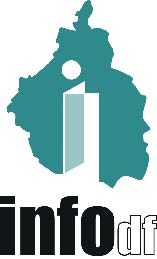 ORDEN DEL DÍAORDEN DEL DÍAI. 	Lista de asistencia y verificación del quórum legal. II.	Lectura, discusión y, en su caso, aprobación del Orden del Día.III.	Presentación, análisis y en su caso, aprobación del Proyecto de Acta de la Cuadragésima Primera Sesión Ordinaria del Pleno del Instituto de Acceso a la Información Pública y Protección de Datos Personales del Distrito Federal, celebrada el 11 de noviembre de 2015.IV.	Presentación, análisis y en su caso, aprobación del proyecto de Acuerdo mediante el cual se Actualiza el Padrón de Entes Obligados al cumplimiento de la Ley de Transparencia y Acceso a la Información Pública del Distrito Federal y de la Ley de Protección de Datos Personales para el Distrito Federal.V.		Presentación, discusión y, en su caso, aprobación de los siguientes Proyectos de Resolución de Recursos de Revisión interpuestos ante el INFODF, en materia de solicitudes de acceso, rectificación, cancelación y oposición a datos personales:V.1.	Resolución al Recurso de Revisión interpuesto en contra del Partido Revolucionario Institucional en el Distrito Federal, con expediente número RR.SDP.065/2015.V.2.	Resolución al Recurso de Revisión interpuesto en contra de la Secretaría de Seguridad Pública, con expediente número RR.SDP.067/2015.VI.		Presentación, discusión y, en su caso, aprobación de los siguientes Proyectos de Resolución de Recursos de Revisión interpuestos ante el INFODF, en materia de solicitudes acceso a la información pública:VI.1.	Resolución al Recurso de Revisión interpuesto en contra de la Secretaría de Obras y Servicios, con expediente número RR.SIP.1149/2015.VI.2.	Resolución al Recurso de Revisión interpuesto en contra de la Secretaría de Obras y Servicios, con expediente número RR.SIP.1169/2015.VI.3.	Resolución al Recurso de Revisión interpuesto en contra de la Secretaría de Obras y Servicios, con expediente número RR.SIP.1171/2015.VI.4.	Resolución al Recurso de Revisión interpuesto en contra de la Delegación La Magdalena Contreras, con expediente número RR.SIP.1180/2015.VI.5.	Resolución al Recurso de Revisión interpuesto en contra de la Delegación La Magdalena Contreras, con expediente número RR.SIP.1280/2015.VI.6.	Resolución al Recurso de Revisión interpuesto en contra de la Contraloría General del Distrito Federal, con expediente número RR.SIP.1224/2015.VI.7.	Resolución al Recurso de Revisión interpuesto en contra de la Secretaría de Finanzas, con expediente número RR.SIP.1244/2015.VI.8.	Resolución al Recurso de Revisión interpuesto en contra de la Secretaría de Finanzas, con expediente número RR.SIP.1295/2015.VI.9.	Resolución al Recurso de Revisión interpuesto en contra de la Secretaría de Desarrollo Urbano y Vivienda, con expediente número RR.SIP.1266/2015.VI.10.	Resolución al Recurso de Revisión interpuesto en contra de la Secretaría de Salud del Distrito Federal, con expediente número RR.SIP.1269/2015.VI.11.		Resolución al Recurso de Revisión interpuesto en contra Instituto de Acceso a la Información Pública y Protección de Datos Personales del Distrito Federal, con expediente número RR.SIP.1272/2015.VI.12.		Resolución al Recurso de Revisión interpuesto en contra de la Universidad Autónoma de la Ciudad de México, con expediente número RR.SIP.1273/2015.VI.13.		Resolución al Recurso de Revisión interpuesto en contra de la Delegación Gustavo A. Madero, con expediente número RR.SIP.1276/2015.VI.14.	Resolución al Recurso de Revisión interpuesto en contra del Instituto de las Mujeres del Distrito Federal, con expediente número RR.SIP.1279/2015.VI.15.	Resolución al Recurso de Revisión interpuesto en contra de la Secretaría de Seguridad Pública, con expediente número RR.SIP.1282/2015.VI.16.	Resolución al Recurso de Revisión interpuesto en contra de la Secretaría de Seguridad Pública, con expediente número RR.SIP.1296/2015.VI.17.	Resolución al Recurso de Revisión interpuesto en contra de la Secretaría de Seguridad Pública, con expediente número RR.SIP.1298/2015.VI.18.	Resolución al Recurso de Revisión interpuesto en contra del Metrobús, con expediente número RR.SIP.1289/2015.VI.19.	Resolución al Recurso de Revisión interpuesto en contra de la Delegación Iztapalapa, con expediente número RR.SIP.1292/2015.VI.20.	Resolución al Recurso de Revisión interpuesto en contra de la Auditoría Superior de la Ciudad de México, con expediente número RR.SIP.1303/2015.VI.21.	Resolución al Recurso de Revisión interpuesto en contra de la Autoridad del Espacio Público del Distrito Federal, con expediente número RR.SIP.1304/2015.VI.22.	Resolución al Recurso de Revisión interpuesto en contra de la Autoridad del Espacio Público del Distrito Federal, con expediente número RR.SIP.1311/2015.VI.23.	Resolución al Recurso de Revisión interpuesto en contra de la Secretaría del Medio Ambiente, con expediente número RR.SIP.1309/2015.VI.24.	Resolución al Recurso de Revisión interpuesto en contra de la Oficialía Mayor del Gobierno del Distrito Federal, con expediente número RR.SIP.1312/2015. VII.	Presentación, discusión y, en su caso, aprobación de los siguientes Proyectos de Resolución respecto de un probable incumplimiento a las obligaciones contenidas en la Ley de Protección de Datos Personales para el Distrito Federal:VII.1	Expediente PDP.016/2015, en contra de la Secretaría de Gobierno y la Policía Bancaria e Industrial.VII.2.	Expediente PDP.021/2015, en contra de la Secretaría de Gobierno y la Policía Bancaria e Industrial.VII.3.	Expediente PDP.022/2015, en contra de la Secretaría de Gobierno y la Policía Bancaria e Industrial.VIII.	Presentación, discusión y, en su caso, aprobación de un Proyecto de Resolución de Denuncia interpuesta en contra de la Delegación Iztacalco, con número de expediente D.006/2015.IX.	Asuntos generales.